ТОМСКАЯ ОБЛАСТЬМОЛЧАНОВСКИЙ РАЙОНАДМИНИСТРАЦИЯ МОГОЧИНСКОГО СЕЛЬСКОГО ПОСЕЛЕНИЯПОСТАНОВЛЕНИЕ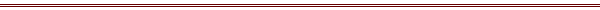 от «19» октября  2020г.     							          № 112с. МогочиноО внесении изменений в Постановление Администрации Могочинского сельского поселения от 29.12.2018 № 135 «Об утверждении административного регламента предоставления муниципальной услуги "Прием заявлений и выдача документов о согласовании переустройства и (или) перепланировки жилого помещения»ПОСТАНОВЛЯЮ:1. По всему тексту административного регламента слова "Принятие решений о переводе жилого помещения в нежилое помещение или нежилого помещения в жилое помещение" заменить словами "Прием заявлений и выдача документов о согласовании переустройства и (или) перепланировки жилого помещения".2. Внести в Постановление Администрации Могочинского сельского поселения от 29.12.2018 № 135 «Об утверждении административного регламента предоставления муниципальной услуги "Прием заявлений и выдача документов о согласовании переустройства и (или) перепланировки жилого помещения», следующие дополнения:2.1.Приложение 3 к административному регламенту по предоставлению муниципальной услуги "Прием заявлений и выдача документов о согласовании переустройства и (или) перепланировки жилого помещения" дополнить формой заявления о переустройстве и (или) перепланировке жилого помещения и формой решения о согласовании переустройства и (или) перепланировки жилого помещения.3. Опубликовать настоящее постановление в официальном печатном издании «Информационный бюллетень» и разместить на официальном сайте Муниципального образования Могочинское сельское поселение в сети «Интернет» по адресу http://www.mogochino.ru/.4. Настоящее постановление вступает в силу на следующий день после его официального опубликования и распространяется на правоотношения, возникшие с 01.10.2020 года5. Контроль за исполнением настоящего постановления оставляю за собой.Глава Могочинского							А. В. Детлуковасельского поселения                   